IL PRESENTE CURRICULUM VIENE REDATTO DAL SIG. DANIELE ROCCHINATO A  CIVITANOVA MARCHE IL 11/07/1981, AI SENSI DEGLI ARTT. 46 E 47 DEL D.P.R. N. 445/2000, consapevole delle sanzioni penali, nel caso di dichiarazioni non veritiere, di formazione o uso di atti falsi, richiamate dall’art. 76 del D.P.R. 445 del 28 dicembre 2000. Consapevole, altresì, di incorrere nella decadenza dai benefici eventualmente conseguenti al provvedimento emanato dall’Amministrazione, qualora in sede di controllo emerga la non veridicità del contenuto della dichiarazione, sotto la propria responsabilità ai sensi degli articoli 46 e 47 del D.P.R.  445/2000Ciò in considerazione dell’espletamento del Progetto Erasmus a Madrid (Spagna) per un periodo di sei mesi e per il conseguimento del Certificato Internazionale prodotto dall’istituto Cervantes (DELE).Formato europeo per il curriculum vitae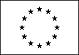 Informazioni personaliNomeROCCHI DANIELEIndirizzoTelefonoFaxE-maildaniele.rocchi@sanita.matche.itNazionalitàItalianaData di nascita11, 07, 1981Esperienza lavorativa• Date (da – a)DOCENZEIl 20/12/2016DOCENZEIl 20/12/2016• Nome e indirizzo del datore di lavoroAsur Area Vasta n. 4, MontegiorgioAsur Area Vasta n. 4, Montegiorgio• Tipo di azienda o settoreAzienda Sanitaria Azienda Sanitaria • Tipo di impiegoFormatore AziendaleFormatore Aziendale• Principali mansioni e responsabilitàDocenza alla giornata formativa aziendale sul tema: “Ospedali di Comunità: Piano di attuazione DGRM 139/2016” Docenza alla giornata formativa aziendale sul tema: “Ospedali di Comunità: Piano di attuazione DGRM 139/2016” • Date (da – a)Il 7/12/2016Il 7/12/2016• Nome e indirizzo del datore di lavoro• Tipo di azienda o settoreUniversità Politecnica delle Marche , sede distaccata di San Benedetto del TrontoFacoltà di economiaUniversità Politecnica delle Marche , sede distaccata di San Benedetto del TrontoFacoltà di economia• Tipo di impiegoLezione Universitaria (in qualità di dirigente Cogest)Lezione Universitaria (in qualità di dirigente Cogest)• Principali mansioni e responsabilitàDocenza in occasione del seminario organizzato dalla Facoltà di Economia e Commercio dell’Università Politecnica delle Marche in occasione del Corso di Management delle aziende sanitarie dal titolo “Luci ed ombre del Controllo di Gestione in Sanità. Il caso dell’Aur av4”Docenza in occasione del seminario organizzato dalla Facoltà di Economia e Commercio dell’Università Politecnica delle Marche in occasione del Corso di Management delle aziende sanitarie dal titolo “Luci ed ombre del Controllo di Gestione in Sanità. Il caso dell’Aur av4”• Date (da – a) Il 25/10/2010 ed il 29/10/2010 Il 25/10/2010 ed il 29/10/2010• Nome e indirizzo del datore di lavoroAsur Area Vasta n. 4, Fermo, Via Zeppilli 18Asur Area Vasta n. 4, Fermo, Via Zeppilli 18• Tipo di azienda o settoreAzienda Sanitaria Azienda Sanitaria • Tipo di impiegoFormatore aziendaleFormatore aziendale• Principali mansioni e responsabilitàDocenza interna al corso : “Progetto formativo la funzione di coordinamento nel sistema organizzativo” (II edizioni)Docenza interna al corso : “Progetto formativo la funzione di coordinamento nel sistema organizzativo” (II edizioni)• Date (da – a)Il 21/12/2006Il 21/12/2006• Nome e indirizzo del datore di lavoroAsur Zona Territoriale 11 ora Asur Area Vasta n. 4, Fermo, Via Zeppilli 18Asur Zona Territoriale 11 ora Asur Area Vasta n. 4, Fermo, Via Zeppilli 18• Tipo di azienda o settoreAzienda Sanitaria Azienda Sanitaria • Tipo di impiegoFormatore aziendaleFormatore aziendale• Principali mansioni e responsabilitàDocenza alla giornata formativa aziendale sul tema: “Miglioramento nell’attività di inserimento dei dati di Contabilità Analitica”Docenza alla giornata formativa aziendale sul tema: “Miglioramento nell’attività di inserimento dei dati di Contabilità Analitica”RUOLI RIVESTITI IN AZIENDARUOLI RIVESTITI IN AZIENDA• Date (da – a)Dal 16/05/2016 ad oggiDal 16/05/2016 ad oggi• Nome e indirizzo del datore di lavoroAsur Area Vasta n. 4, Fermo, Via Zeppilli 18Asur Area Vasta n. 4, Fermo, Via Zeppilli 18• Tipo di azienda o settoreAzienda Sanitaria Azienda Sanitaria • Tipo di impiegoIncarico affidato con determina aziendaleIncarico affidato con determina aziendale• Principali mansioni e responsabilitàComponente e segretario Nucleo Controllo Atti di Area Vasta;Componente e segretario Nucleo Controllo Atti di Area Vasta;• Date (da – a) Dal 13/03/2014  Dal 13/03/2014 • Nome e indirizzo del datore di lavoroAsur Area Vasta n. 4, Fermo, Via Zeppilli 18Asur Area Vasta n. 4, Fermo, Via Zeppilli 18• Tipo di azienda o settoreAzienda Sanitaria Azienda Sanitaria • Tipo di impiegoIncarico affidato con determina aziendaleIncarico affidato con determina aziendale• Principali mansioni e responsabilitàComponente sostituto dell’ufficio procedimenti disciplinari di Area Vasta Componente sostituto dell’ufficio procedimenti disciplinari di Area Vasta • Date (da – a) Dal 16/12/2011  Dal 16/12/2011 • Nome e indirizzo del datore di lavoroAsur Area Vasta n. 4, Fermo, Via Zeppilli 18Asur Area Vasta n. 4, Fermo, Via Zeppilli 18• Tipo di azienda o settoreAzienda Sanitaria Azienda Sanitaria • Tipo di impiegoIncarico affidato con determina aziendaleIncarico affidato con determina aziendale• Principali mansioni e responsabilitàMembro sostituto del comitato unico di garanzia di Area Vasta Membro sostituto del comitato unico di garanzia di Area Vasta • Date (da – a) Dal 14/12/2010  Dal 14/12/2010 • Nome e indirizzo del datore di lavoroAsur Area Vasta n. 4, Fermo, Via Zeppilli 18Asur Area Vasta n. 4, Fermo, Via Zeppilli 18• Tipo di azienda o settoreAzienda Sanitaria Azienda Sanitaria • Tipo di impiegoDocenteDocente• Principali mansioni e responsabilitàFormatore interno aziendaleFormatore interno aziendaleCONTRATTI ED INCARICHICONTRATTI ED INCARICHI• Date (da – a)Dal 1/5/2016 al 30/04/2019Dal 1/5/2016 al 30/04/2019• Nome e indirizzo del datore di lavoroAsur Area Vasta n. 4, Fermo, Via Zeppilli 18Asur Area Vasta n. 4, Fermo, Via Zeppilli 18• Tipo di azienda o settoreAzienda SanitariaAzienda Sanitaria• Tipo di impiegoAssunzione a Tempo determinato e pieno (art. 15 septies)Assunzione a Tempo determinato e pieno (art. 15 septies)• Principali mansioni e responsabilitàDirigente Amministrativo presso l’ufficio di staff alla Direzione “Controllo di Gestione”. Responsabilità del servizio e delle risorse assegnate, nonché di tutta l’attività svolta. Relativamente alle mansioni, oltre quanto già svolto in qualità di collaboratore, ad esse si aggiungono  il ruolo di coordinamento e gestione del personale, la più frequente ed impattante attività di relazioni con altri servizi e con le direzioni (che si traduce spesso in riunioni organizzative ed operative), l’ingresso nel collegio dei controller Asur, la gestione del piano occupazionale ed investimenti di Av4, le attestazioni di compatibilità nelle determine.Dirigente Amministrativo presso l’ufficio di staff alla Direzione “Controllo di Gestione”. Responsabilità del servizio e delle risorse assegnate, nonché di tutta l’attività svolta. Relativamente alle mansioni, oltre quanto già svolto in qualità di collaboratore, ad esse si aggiungono  il ruolo di coordinamento e gestione del personale, la più frequente ed impattante attività di relazioni con altri servizi e con le direzioni (che si traduce spesso in riunioni organizzative ed operative), l’ingresso nel collegio dei controller Asur, la gestione del piano occupazionale ed investimenti di Av4, le attestazioni di compatibilità nelle determine.• Date (da – a)Dal 1/1/2009 ad oggi (dal 1/5/2016 in aspettativa senza assegno)Dal 1/1/2009 ad oggi (dal 1/5/2016 in aspettativa senza assegno)• Nome e indirizzo del datore di lavoroAsur Area Vasta n. 4, Fermo, Via Zeppilli 18Asur Area Vasta n. 4, Fermo, Via Zeppilli 18• Tipo di azienda o settoreAzienda SanitariaAzienda Sanitaria• Tipo di impiegoAssunzione a Tempo indeterminato e pienoAssunzione a Tempo indeterminato e pieno• Principali mansioni e responsabilitàCollaboratore Amministrativo Professionale Cat. D presso l’ufficio di staff alla Direzione “Controllo di Gestione”, avendo ogni anno conseguito valutazione personale massima. Nel rispetto dei gradi di responsabilità tipici del profilo di appartenenza, e con la responsabilità totale nel periodo di assenza del Responsabile del servizio e/o del collega, le attività svolte sono state: programmazione economica e di attività; predisposizione della reportistica; monitoraggio del budget e conseguente reportistica alle UU.OO.; reportistica ad hoc; supporto tecnico organizzativo al NIV; aggiornamento piano centri di costo e fattori produttivi; predisposizione ed invio modelli ministeriali; predisposizione dati consuntivo; elaborazione ed implementazione cruscotti informativi e strumenti di monitoraggio dati, etc.Collaboratore Amministrativo Professionale Cat. D presso l’ufficio di staff alla Direzione “Controllo di Gestione”, avendo ogni anno conseguito valutazione personale massima. Nel rispetto dei gradi di responsabilità tipici del profilo di appartenenza, e con la responsabilità totale nel periodo di assenza del Responsabile del servizio e/o del collega, le attività svolte sono state: programmazione economica e di attività; predisposizione della reportistica; monitoraggio del budget e conseguente reportistica alle UU.OO.; reportistica ad hoc; supporto tecnico organizzativo al NIV; aggiornamento piano centri di costo e fattori produttivi; predisposizione ed invio modelli ministeriali; predisposizione dati consuntivo; elaborazione ed implementazione cruscotti informativi e strumenti di monitoraggio dati, etc.• Date (da – a)Dall’01/01/2006 al 31/12/2008Dall’01/01/2006 al 31/12/2008• Nome e indirizzo del datore di lavoroAsur Zona Territoriale 11 ora Asur Area Vasta n. 4, Fermo, Via Zeppilli 18Asur Zona Territoriale 11 ora Asur Area Vasta n. 4, Fermo, Via Zeppilli 18• Tipo di azienda o settoreAzienda Sanitaria Azienda Sanitaria • Tipo di impiegoCo.co.co.Co.co.co.• Principali mansioni e responsabilitàIncarico in qualità di laureato presso l’ufficio di staff Controllo di Gestione dell’ASUR ZT 11 (si veda sotto mansioni e responsabilità)Incarico in qualità di laureato presso l’ufficio di staff Controllo di Gestione dell’ASUR ZT 11 (si veda sotto mansioni e responsabilità)• Date (da – a)Dal 01/07/2005 al 31/12/2005Dal 01/07/2005 al 31/12/2005• Nome e indirizzo del datore di lavoroASL 11 ora Asur Area Vasta n. 4, Fermo, Via Zeppilli 18ASL 11 ora Asur Area Vasta n. 4, Fermo, Via Zeppilli 18• Tipo di azienda o settoreAzienda Sanitaria Azienda Sanitaria • Tipo di impiegoCo.Co.Pro.Co.Co.Pro.• Principali mansioni e responsabilitàIncarico in qualità di laureato  presso l’ufficio di staff Controllo di Gestione dell’ASUR ZT 11 con funzioni di supporto tecnico ed operativo allo stesso per l’implementazione e la gestione dei report trimestrali di attività ed economici nonché il monitoraggio del budget alle UU.OO. anche al fine di contribuire all’elaborazione e fornitura dei dati al nucleo di Valutazione.Incarico in qualità di laureato  presso l’ufficio di staff Controllo di Gestione dell’ASUR ZT 11 con funzioni di supporto tecnico ed operativo allo stesso per l’implementazione e la gestione dei report trimestrali di attività ed economici nonché il monitoraggio del budget alle UU.OO. anche al fine di contribuire all’elaborazione e fornitura dei dati al nucleo di Valutazione.• Date (da – a)Dal 23/5/04 al 23/5/05Dal 23/5/04 al 23/5/05• Nome e indirizzo del datore di lavoroASL11 ora Asur Area Vasta n. 4, Fermo, Via Zeppilli 18ASL11 ora Asur Area Vasta n. 4, Fermo, Via Zeppilli 18• Tipo di azienda o settoreAzienda Sanitaria Azienda Sanitaria • Tipo di impiegoCo.Co.Pro.Co.Co.Pro.• Principali mansioni e responsabilitàFautore di un progetto circa il Sistema degli indicatori di attività applicato all’area amministrativa delle Aziende Sanitarie, finanziato dalla Provincia nell’ ASUR ZT 11 (Co.Ge.) di Fermo (Progetti FSE 2004 Ob. 3 asse  D) svolto in qualità di laureato con impegno orario di 20 ore settimanali Fautore di un progetto circa il Sistema degli indicatori di attività applicato all’area amministrativa delle Aziende Sanitarie, finanziato dalla Provincia nell’ ASUR ZT 11 (Co.Ge.) di Fermo (Progetti FSE 2004 Ob. 3 asse  D) svolto in qualità di laureato con impegno orario di 20 ore settimanali • Date (da – a) Dal 06/05/04 al 06/09/04 Dal 06/05/04 al 06/09/04• Nome e indirizzo del datore di lavoroUniversità Politecnica delle Marche- Facoltà di Economia, Piazzale Martelli n. 8,  AnconaUniversità Politecnica delle Marche- Facoltà di Economia, Piazzale Martelli n. 8,  Ancona• Tipo di azienda o settoreUniversitàUniversità• Tipo di impiegoConvenzione Convenzione • Principali mansioni e responsabilitàCollaboratore part-time dell’ ufficio di Informatica dell’ Università di Economia di Ancona per un totale di 150 oreCollaboratore part-time dell’ ufficio di Informatica dell’ Università di Economia di Ancona per un totale di 150 ore• Date (da – a) Dal 15/09/03 al 31/10/03 Dal 15/09/03 al 31/10/03• Nome e indirizzo del datore di lavoroASL 11 Asur Area Vasta n. 4, Fermo, Via Zeppilli 18ASL 11 Asur Area Vasta n. 4, Fermo, Via Zeppilli 18• Tipo di azienda o settoreAzienda Sanitaria Azienda Sanitaria • Tipo di impiegoStagistaStagista• Principali mansioni e responsabilitàStagista presso l’ufficio Controllo di Gestione della Asl11 mediante convenzione (durata 6 settimane con impegno orario di 25 ore settimanali, durante le quali è stato approfondito il tema del report, delle azioni di contenimento ad esso connesse, dei flussi informativi e visionato il programma di contabilità analitica, la sua alimentazione oltre ad alcune fasi relative al monitoraggio del rispetto dei budget economici da parte delle UU.OO.)Stagista presso l’ufficio Controllo di Gestione della Asl11 mediante convenzione (durata 6 settimane con impegno orario di 25 ore settimanali, durante le quali è stato approfondito il tema del report, delle azioni di contenimento ad esso connesse, dei flussi informativi e visionato il programma di contabilità analitica, la sua alimentazione oltre ad alcune fasi relative al monitoraggio del rispetto dei budget economici da parte delle UU.OO.)• Date (da – a) Dal 14/11/02 al 14/05/03 Dal 14/11/02 al 14/05/03• Nome e indirizzo del datore di lavoroUniversità Politecnica delle Marche- Facoltà di Economia, Piazzale Martelli n. 8,  AnconaUniversità Politecnica delle Marche- Facoltà di Economia, Piazzale Martelli n. 8,  Ancona• Tipo di azienda o settoreUniversitàUniversità• Tipo di impiegoConvenzione Convenzione • Principali mansioni e responsabilitàTutor di Ragioneria preso l’università di Economia di Ancona per un totale di 150 ore.Tutor di Ragioneria preso l’università di Economia di Ancona per un totale di 150 ore.Istruzione e formazioneISTRUZIONEISTRUZIONE• Date (da – a)Dal 17/03/2016 al 20/07/2016 (AA 2015/2016 - 40 ore)Dal 17/03/2016 al 20/07/2016 (AA 2015/2016 - 40 ore)• Nome e tipo di istituto di istruzione o formazioneFacoltà di Giurisprudenza dell’Università di MacerataFacoltà di Giurisprudenza dell’Università di Macerata• Principali materie / abilità professionali oggetto dello studioLa responsabilità Amministrativa e disciplinare e l’efficientamento della PALa responsabilità Amministrativa e disciplinare e l’efficientamento della PA• Qualifica conseguitaAttestato Corso di Formazione “Valore PA”Attestato Corso di Formazione “Valore PA”• Livello nella classificazione nazionale (se pertinente)//• Date (da – a)Dal 22/02/2012 al 20/02/2013Dal 22/02/2012 al 20/02/2013• Nome e tipo di istituto di istruzione o formazioneFacoltà di Medicina (Dipartimento di Medicina e Sanità Pubblica) dell’Università Alma Mater Studiorum di BolognaFacoltà di Medicina (Dipartimento di Medicina e Sanità Pubblica) dell’Università Alma Mater Studiorum di Bologna• Principali materie / abilità professionali oggetto dello studioManagement dei servizi sanitari; Tesi dal titolo “La formazione manageriale abilitante alla direzione di struttura complessa: il caso dell’area vasta Emilia Centro” Management dei servizi sanitari; Tesi dal titolo “La formazione manageriale abilitante alla direzione di struttura complessa: il caso dell’area vasta Emilia Centro” • Qualifica conseguitaMaster di II livello in Funzioni direttive e gestione dei servizi sanitariMaster di II livello in Funzioni direttive e gestione dei servizi sanitari• Livello nella classificazione nazionale (se pertinente)//• Date (da – a)     Dal 01/10/03 al 06/07/06     Dal 01/10/03 al 06/07/06     Dal 01/10/03 al 06/07/06• Nome e tipo di istituto di istruzione o formazione     Università Politecnica delle Marche- Facoltà di Economia     Università Politecnica delle Marche- Facoltà di Economia     Università Politecnica delle Marche- Facoltà di Economia• Principali materie / abilità professionali oggetto dello studioContabilità e Bilancio delle PA; Organizzazione Aziendale, Programmazione e controllo delle PA; Dinamiche imprenditoriali; Azienda Virtuale, Sistemi di Controllo Strategico e Organizzativo etc. e svolgendo una tesi dal titolo: “Il monitoraggio congiunto di costi ed attività in Sanità. Il caso dell’ASUR ZT11”Contabilità e Bilancio delle PA; Organizzazione Aziendale, Programmazione e controllo delle PA; Dinamiche imprenditoriali; Azienda Virtuale, Sistemi di Controllo Strategico e Organizzativo etc. e svolgendo una tesi dal titolo: “Il monitoraggio congiunto di costi ed attività in Sanità. Il caso dell’ASUR ZT11”Contabilità e Bilancio delle PA; Organizzazione Aziendale, Programmazione e controllo delle PA; Dinamiche imprenditoriali; Azienda Virtuale, Sistemi di Controllo Strategico e Organizzativo etc. e svolgendo una tesi dal titolo: “Il monitoraggio congiunto di costi ed attività in Sanità. Il caso dell’ASUR ZT11”• Qualifica conseguita      Laurea Specialistica in Economia e Management con voti 107 su 110      Laurea Specialistica in Economia e Management con voti 107 su 110      Laurea Specialistica in Economia e Management con voti 107 su 110• Livello nella classificazione nazionale (se pertinente)       /       /       /• Date (da – a)Dal 01/10/00 al 19/12/03Dal 01/10/00 al 19/12/03Dal 01/10/00 al 19/12/03• Nome e tipo di istituto di istruzione o formazioneUniversità Politecnica delle Marche- Facoltà di EconomiaUniversità Politecnica delle Marche- Facoltà di EconomiaUniversità Politecnica delle Marche- Facoltà di Economia• Principali materie / abilità professionali oggetto dello studioDiritto pubblico, privato e commerciale; Ragioneria; Analisi di bilancio; Economia Aziendale; Micro e Macro economia; Lingua inglese e spagnola; Informatica; MDQA; Finanza Aziendale; Organiz.ne e gest.ne delle RU; ecc. e svolgendo una tesi dal titolo: “Il supporto della contabilità analitica ai processi di allocazione e di utilizzo delle risorse nelle aziende sanitarie”;Diritto pubblico, privato e commerciale; Ragioneria; Analisi di bilancio; Economia Aziendale; Micro e Macro economia; Lingua inglese e spagnola; Informatica; MDQA; Finanza Aziendale; Organiz.ne e gest.ne delle RU; ecc. e svolgendo una tesi dal titolo: “Il supporto della contabilità analitica ai processi di allocazione e di utilizzo delle risorse nelle aziende sanitarie”;Diritto pubblico, privato e commerciale; Ragioneria; Analisi di bilancio; Economia Aziendale; Micro e Macro economia; Lingua inglese e spagnola; Informatica; MDQA; Finanza Aziendale; Organiz.ne e gest.ne delle RU; ecc. e svolgendo una tesi dal titolo: “Il supporto della contabilità analitica ai processi di allocazione e di utilizzo delle risorse nelle aziende sanitarie”;• Qualifica conseguitaLaurea in Economia ed Amministrazione delle Imprese con voti 103 su 110Laurea in Economia ed Amministrazione delle Imprese con voti 103 su 110Laurea in Economia ed Amministrazione delle Imprese con voti 103 su 110• Livello nella classificazione nazionale (se pertinente)///• Date (da – a)• Nome e tipo di istituto di istruzione o formazione      Dal 15/09/95 al 14/07/00      Liceo scientifico TC Onesti      Dal 15/09/95 al 14/07/00      Liceo scientifico TC Onesti      Dal 15/09/95 al 14/07/00      Liceo scientifico TC Onesti• Principali materie / abilità professionali oggetto dello studio      Italiano, latino, matematica, fisica, filosofia, storia, geografia, disegno, etc.       Italiano, latino, matematica, fisica, filosofia, storia, geografia, disegno, etc.       Italiano, latino, matematica, fisica, filosofia, storia, geografia, disegno, etc. • Qualifica conseguita      Diploma di Maturità con voti 78 su 100      Diploma di Maturità con voti 78 su 100      Diploma di Maturità con voti 78 su 100• Livello nella classificazione nazionale (se pertinente)• Date (da – a)• Livello nella classificazione nazionale (se pertinente)• Date (da – a)     /FORMAZIONE ED AGGIORNAMENTO04/07/2017     /FORMAZIONE ED AGGIORNAMENTO04/07/2017     /FORMAZIONE ED AGGIORNAMENTO04/07/2017• Nome e tipo di istituto di istruzione o formazione• Nome e tipo di istituto di istruzione o formazioneStudio Pasdera – Asur Marche, tenutosi ad AnconaStudio Pasdera – Asur Marche, tenutosi ad AnconaStudio Pasdera – Asur Marche, tenutosi ad Ancona• Principali materie / abilità professionali oggetto dello studio• Principali materie / abilità professionali oggetto dello studio“Clinical Costing”“Clinical Costing”“Clinical Costing”• Qualifica conseguita• Qualifica conseguitaAttestato di partecipazione al Corso Attestato di partecipazione al Corso Attestato di partecipazione al Corso • Livello nella classificazione nazionale (se pertinente)• Livello nella classificazione nazionale (se pertinente)///• Date (da – a)• Date (da – a)23/06/201723/06/201723/06/2017• Nome e tipo di istituto di istruzione o formazione• Nome e tipo di istituto di istruzione o formazioneCerismas – Asur Marche, tenutosi a SenigalliaCerismas – Asur Marche, tenutosi a SenigalliaCerismas – Asur Marche, tenutosi a Senigallia• Principali materie / abilità professionali oggetto dello studio• Principali materie / abilità professionali oggetto dello studio“Metodologie di calcolo per le tariffe sanitarie” “Metodologie di calcolo per le tariffe sanitarie” “Metodologie di calcolo per le tariffe sanitarie” • Qualifica conseguita• Qualifica conseguitaAttestato di partecipazione al Corso Attestato di partecipazione al Corso Attestato di partecipazione al Corso • Livello nella classificazione nazionale (se pertinente)• Livello nella classificazione nazionale (se pertinente)///• Date (da – a)• Date (da – a)16/03/201616/03/201616/03/2016• Nome e tipo di istituto di istruzione o formazione• Nome e tipo di istituto di istruzione o formazione      Agenzia Regionale Sanitaria- Regione Marche, tenutosi ad Ancona      Agenzia Regionale Sanitaria- Regione Marche, tenutosi ad Ancona      Agenzia Regionale Sanitaria- Regione Marche, tenutosi ad Ancona• Principali materie / abilità professionali oggetto dello studio• Principali materie / abilità professionali oggetto dello studioAffiancamento all’avvio del sistema 3M Decisys a supporto del nucleo CVPS al fine di ottimizzare i controlli di appropriatezza dei ricoveri  Affiancamento all’avvio del sistema 3M Decisys a supporto del nucleo CVPS al fine di ottimizzare i controlli di appropriatezza dei ricoveri  Affiancamento all’avvio del sistema 3M Decisys a supporto del nucleo CVPS al fine di ottimizzare i controlli di appropriatezza dei ricoveri  • Qualifica conseguita• Qualifica conseguitaAttestato di partecipazione al Corso Attestato di partecipazione al Corso Attestato di partecipazione al Corso • Livello nella classificazione nazionale (se pertinente)• Livello nella classificazione nazionale (se pertinente)///• Date (da – a)• Date (da – a)dal 07/01/2016 al 12/01/2016dal 07/01/2016 al 12/01/2016dal 07/01/2016 al 12/01/2016• Nome e tipo di istituto di istruzione o formazione• Nome e tipo di istituto di istruzione o formazioneSelda- Asur AV5, tenutosi a San Benedetto del TrontoSelda- Asur AV5, tenutosi a San Benedetto del TrontoSelda- Asur AV5, tenutosi a San Benedetto del Tronto• Principali materie / abilità professionali oggetto dello studio• Principali materie / abilità professionali oggetto dello studioMisurare l’appropriatezza, guida al più ampio indicatore di performance: gli strumenti di business inteligence, come promuovere la conoscenza dei modelli sanitari con un qlik. Corso avanzatoMisurare l’appropriatezza, guida al più ampio indicatore di performance: gli strumenti di business inteligence, come promuovere la conoscenza dei modelli sanitari con un qlik. Corso avanzatoMisurare l’appropriatezza, guida al più ampio indicatore di performance: gli strumenti di business inteligence, come promuovere la conoscenza dei modelli sanitari con un qlik. Corso avanzato• Qualifica conseguita• Qualifica conseguitaAttestato di partecipazione al Corso con riconoscimento dei previsti crediti ECM Attestato di partecipazione al Corso con riconoscimento dei previsti crediti ECM Attestato di partecipazione al Corso con riconoscimento dei previsti crediti ECM • Livello nella classificazione nazionale (se pertinente)• Livello nella classificazione nazionale (se pertinente)///• Date (da – a)• Date (da – a)Il 05/02/2015Il 05/02/2015Il 05/02/2015• Nome e tipo di istituto di istruzione o formazione• Nome e tipo di istituto di istruzione o formazioneRegione Marche, tenutosi a FermoRegione Marche, tenutosi a FermoRegione Marche, tenutosi a Fermo• Principali materie / abilità professionali oggetto dello studio• Principali materie / abilità professionali oggetto dello studioInfoday politiche europee e programmi di finanziamento per la salute: ricerca e costruzione delle opportunità per le aziende sanitarie delle marche  Infoday politiche europee e programmi di finanziamento per la salute: ricerca e costruzione delle opportunità per le aziende sanitarie delle marche  Infoday politiche europee e programmi di finanziamento per la salute: ricerca e costruzione delle opportunità per le aziende sanitarie delle marche  • Qualifica conseguita• Qualifica conseguitaAttestato di partecipazione al Corso con riconoscimento dei previsti crediti ECM Attestato di partecipazione al Corso con riconoscimento dei previsti crediti ECM Attestato di partecipazione al Corso con riconoscimento dei previsti crediti ECM • Livello nella classificazione nazionale (se pertinente)• Date (da – a)• Livello nella classificazione nazionale (se pertinente)• Date (da – a)/Il 23/05/2014/Il 23/05/2014/Il 23/05/2014• Nome e tipo di istituto di istruzione o formazione• Nome e tipo di istituto di istruzione o formazioneExpo Sanità, tenutosi a BolognaExpo Sanità, tenutosi a BolognaExpo Sanità, tenutosi a Bologna• Principali materie / abilità professionali oggetto dello studio• Principali materie / abilità professionali oggetto dello studioworkshop  su: “Sistemi evolutivi per la governance delle Aziende Sanitarie: Cruscotti Direzionali e Benchmarking open data” organizzato dalla Onit group e su “Sistemi di misurazione delle performance a supporto dei processi di programmazione e controllo” organizzato dalla Data processingworkshop  su: “Sistemi evolutivi per la governance delle Aziende Sanitarie: Cruscotti Direzionali e Benchmarking open data” organizzato dalla Onit group e su “Sistemi di misurazione delle performance a supporto dei processi di programmazione e controllo” organizzato dalla Data processingworkshop  su: “Sistemi evolutivi per la governance delle Aziende Sanitarie: Cruscotti Direzionali e Benchmarking open data” organizzato dalla Onit group e su “Sistemi di misurazione delle performance a supporto dei processi di programmazione e controllo” organizzato dalla Data processing• Qualifica conseguita• Qualifica conseguitaAttestato di partecipazione ai workshop Attestato di partecipazione ai workshop Attestato di partecipazione ai workshop • Livello nella classificazione nazionale (se pertinente)• Date (da – a)• Livello nella classificazione nazionale (se pertinente)• Date (da – a)/08/10/2013/08/10/2013/08/10/2013• Nome e tipo di istituto di istruzione o formazione• Nome e tipo di istituto di istruzione o formazioneEchomedia-Oracle-AslBat, tenutosi a PescaraEchomedia-Oracle-AslBat, tenutosi a PescaraEchomedia-Oracle-AslBat, tenutosi a Pescara• Principali materie / abilità professionali oggetto dello studio• Principali materie / abilità professionali oggetto dello studio“Governo dei costi e delle prestazioni sanitarie. Riuso di un modello di successo. Un approccio strategico per una sanità sostenibile”“Governo dei costi e delle prestazioni sanitarie. Riuso di un modello di successo. Un approccio strategico per una sanità sostenibile”“Governo dei costi e delle prestazioni sanitarie. Riuso di un modello di successo. Un approccio strategico per una sanità sostenibile”• Qualifica conseguita• Qualifica conseguitaAttestato di partecipazione al meetingAttestato di partecipazione al meetingAttestato di partecipazione al meeting• Livello nella classificazione nazionale (se pertinente)• Date (da – a)• Livello nella classificazione nazionale (se pertinente)• Date (da – a)/29-30/03/2012/29-30/03/2012/29-30/03/2012• Nome e tipo di istituto di istruzione o formazione• Nome e tipo di istituto di istruzione o formazioneRegione Emilia Romagna, Convegno nazionale tenutosi a BolognaRegione Emilia Romagna, Convegno nazionale tenutosi a BolognaRegione Emilia Romagna, Convegno nazionale tenutosi a Bologna• Principali materie / abilità professionali oggetto dello studio• Principali materie / abilità professionali oggetto dello studio“Modelli di assistenza ospedaliera per intensità di cura confronti nazionali e internazionali”“Modelli di assistenza ospedaliera per intensità di cura confronti nazionali e internazionali”“Modelli di assistenza ospedaliera per intensità di cura confronti nazionali e internazionali”• Qualifica conseguita• Qualifica conseguitaAttestato di partecipazione al Corso con riconoscimento dei previsti crediti ECM Attestato di partecipazione al Corso con riconoscimento dei previsti crediti ECM Attestato di partecipazione al Corso con riconoscimento dei previsti crediti ECM • Livello nella classificazione nazionale (se pertinente)• Date (da – a)• Livello nella classificazione nazionale (se pertinente)• Date (da – a)/29/11/2010/29/11/2010/29/11/2010• Nome e tipo di istituto di istruzione o formazione• Nome e tipo di istituto di istruzione o formazioneAsur Zona Territoriale 11 ora Asur Av4, tenutosi a FermoAsur Zona Territoriale 11 ora Asur Av4, tenutosi a FermoAsur Zona Territoriale 11 ora Asur Av4, tenutosi a Fermo• Principali materie / abilità professionali oggetto dello studio• Principali materie / abilità professionali oggetto dello studio“La gestione del rischio nelle organizzazioni sanitarie” (ediz. II)“La gestione del rischio nelle organizzazioni sanitarie” (ediz. II)“La gestione del rischio nelle organizzazioni sanitarie” (ediz. II)• Qualifica conseguita• Qualifica conseguitaAttestato di partecipazione al Corso con riconoscimento dei previsti crediti ECM Attestato di partecipazione al Corso con riconoscimento dei previsti crediti ECM Attestato di partecipazione al Corso con riconoscimento dei previsti crediti ECM • Livello nella classificazione nazionale (se pertinente)• Date (da – a)• Livello nella classificazione nazionale (se pertinente)• Date (da – a)/07/04/2008/07/04/2008/07/04/2008• Nome e tipo di istituto di istruzione o formazione• Nome e tipo di istituto di istruzione o formazioneAsur Zona Territoriale 11, tenutosi a FermoAsur Zona Territoriale 11, tenutosi a FermoAsur Zona Territoriale 11, tenutosi a Fermo• Principali materie / abilità professionali oggetto dello studio• Principali materie / abilità professionali oggetto dello studioIl Codice Privacy” (cod. 2577 ediz. I)Il Codice Privacy” (cod. 2577 ediz. I)Il Codice Privacy” (cod. 2577 ediz. I)• Qualifica conseguita• Qualifica conseguitaAttestato di partecipazione al Corso con riconoscimento dei previsti crediti ECM Attestato di partecipazione al Corso con riconoscimento dei previsti crediti ECM Attestato di partecipazione al Corso con riconoscimento dei previsti crediti ECM • Livello nella classificazione nazionale (se pertinente)• Livello nella classificazione nazionale (se pertinente)///MadrelinguaItalianoAltre lingua[ Spagnolo ]• Capacità di lettura[buono ]• Capacità di scrittura[buono ]• Capacità di espressione orale[buono ][ Inglese ]• Capacità di lettura[intermedio]• Capacità di scrittura[intermedio]• Capacità di espressione orale[intermedio ]Capacità e competenze relazionaliVivere e lavorare con altre persone, in ambiente multiculturale, occupando posti in cui la comunicazione è importante e in situazioni in cui è essenziale lavorare in squadra (ad es. cultura e sport), ecc.Predisposizione al lavoro in team e buone capacita’ relazionali frutto di esperienze svolte in equipe di educatori/animatori di azione cattolica ragazzi e giovani e frutto delle esperienze e dei vari sport frequentati Capacità e competenze organizzative  Ad es. coordinamento e amministrazione di persone, progetti, bilanci; sul posto di lavoro, in attività di volontariato (ad es. cultura e sport), a casa, ecc.Capacità organizzative nella gestione di eventi di vario genere, coordinamento ed amministrazion di persone e predisposizione progetti/bilanci per seguenti ruoli ricoperti (oltre per le implicazioni derivanti dal ruolo professionale avuto sino ad oggi):Presidente dell’Associazione Spazio insieme santa caterina dall’anno 2009Responsabile del centro ricreativo l’Orto negli anni 2001-2008Responsabile della sagra della bruschetta dall’anno 2009Capacità e competenze tecnicheCon computer, attrezzature specifiche, macchinari, ecc.- Ottenimento del Certificato internazionale di Informatica progredita (ECDL  o “Patente Europea”) in data 26/03/04- Conoscenza evoluta del pacchetto Office ed in particolare di Excel- Conoscenza di alcuni sistemi operativi quali AS400, AREAS (mediante partecipazione a vari workshop sul nuovo sistema informativo aziendale organizzati dalla ditta Engineering e dall’asur), ERP, Qlik view ed elementi di SQL serverCapacità e competenze artisticheMusica, scrittura, disegno ecc.Attore della Compagnia Teatrale “Compagnia Bella” di Fermo,  musicista amatoriale (pianoforte e fisarmonica)Altre capacità e competenzeCompetenze non precedentemente indicate. Praticante, sino all’anno 2016 a livello agonistico, di calcio a 5 ed a livello non agonistico di vari sport tra cui crossfit, nuoto, pallavolo, palestra. Patente o patentiPatente automobilistica B - automunitoUlteriori informazioni/Allegati